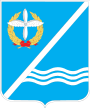 Совет Качинского муниципального округа города СевастополяРЕШЕНИЕ  № 22/93О направлении в служебную командировку Главы внутригородского муниципального образования города Севастополя Качинский муниципальный округ, исполняющего полномочия председателя Совета, главы местной администрации Герасим Николая МихайловичаЗаслушав и обсудив доклад Главы внутригородского муниципального образования города Севастополя Качинский муниципальный округ, исполняющего полномочия председателя Совета, главы местной администрации Герасим Н.М. о приглашении его в город Волгоград,  для принятия участия в юбилейном заседании Координационного Совета регионов Юга России, посвященного 10-летию его образования, руководствуясь Федеральным законом 03.05.2007 № 25-ФЗ "О муниципальной службе в Российской Федерации", Законом города Севастополя от 05.08.2014 № 53-ЗС «О муниципальной службе в городе Севастополе», Положением о служебных командировках лиц, замещающих муниципальные должности и должности муниципальной службы органов местного самоуправления  внутригородского муниципального образования города Севастополя Качинский муниципальный округ, утверждённым решением Совета Качинского муниципального округа от 14.10.2015 № 12/81, Уставом внутригородского муниципального образования города Севастополя Качинского муниципального округа, Совет Качинского муниципального округа РЕШИЛ:1. Направить в служебную командировку Главу ВМО Качинский МО, исполняющего полномочия председателя Совета, главы местной администрации Герасим Николая Михайловича на срок 4 рабочих (служебных) дня, исключая время нахождения в пути, в период с 26 по 29 сентября 2018 года, в город Волгоград,  для принятия участия в юбилейном заседании Координационного Совета регионов Юга России, посвященного 10-летию его образования. 2. Произвести возмещение расходов на служебную командировку Главе ВМО Качинский МО, исполняющему полномочия председателя Совета, главе местной администрации Качинского муниципального округа Герасим Н.М. на основании предоставленных им документов, подтверждающих фактические расходы.3. Главе ВМО Качинский МО, исполняющему полномочия председателя Совета, главе местной администрации Качинского муниципального округа Герасим Н.М. доложить Совету Качинского муниципального округа об участии в мероприятиях на ближайшей сессии Совета Качинского муниципального округа после прибытия из служебной командировки. 4. На время отсутствия Главы ВМО Качинский МО возложить исполнение обязанностей Председателя Совета на  Заместителя председателя Совета Качинского муниципального округа   - Рутенко Галину Викторовну.5. На время отсутствия Главы МА Качинского МО возложить исполнение обязанностей Главы  местной администрации на  Заместителя главы МА Качинского МО - руководитель аппарата МА Качинского МО  - Тишко Романа  Александровича. 6. Настоящее решение вступает в силу со дня принятия.7. Опубликовать настоящее решение на официальном сайте Правительства города Севастополя и на официальном сайте внутригородского муниципального образования города Севастополя Качинский муниципальный округ.8. Контроль за исполнением настоящего решения возложить на Главу ВМО Качинский МО, исполняющего полномочия председателя Совета, Главу местной администрации Качинского муниципального округа – Герасим Н.М.II созывXXIIсессия   2016 - 2021 гг. 24.09.2018 годапгт КачаГлава ВМО Качинский МО, исполняющий полномочия председателя Совета, Глава местной администрацииН.М. Герасим